Name _________________________ Date __________________________How Much Money?Names of Students ______________________________________Make 25 CentsName ____________________  Date___________________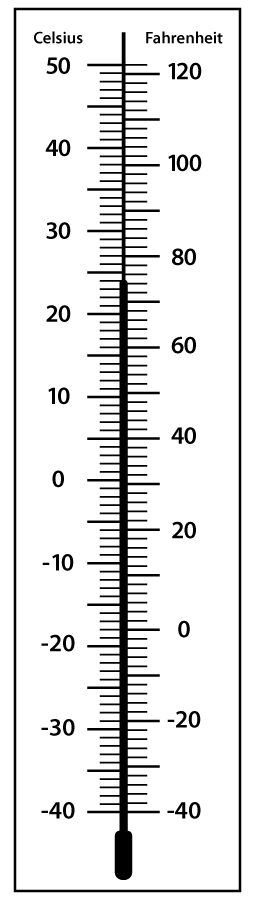 When I put the thermometer in hot water,  _______________________________________________.When I put the thermometer in cold water,  _______________________________________________.Place a collection of coins in front of the student. Ask and have the students respond to these questions/statements. Record the student’s responses.Name these coins.  Tell what they are worth.			Penny		____			____			Nickel 		____			____			Dime			____			____			Quarter		____			____			Half Dollar	____			____Put together coins, initially putting like coins together.  If the student knows how to count them, try mixing coins.Can you count this money?	8 pennies						_________			7 nickels						_________			4 dimes						_________			1 nickel and 5 pennies				_________			2 dimes and 3 pennies				_________			2 dimes, 1 nickel and 2 pennies		_________			1 quarter, 1 dime, 2 nickels and 3 pennies_______Comments:  __________________________________________________________________________________________________________________________________________________________________Using old calendars, give the student a particular month. (any year will do)Have the student use a page of the calendar to answer the following questions. The teacher will read the questions and determine if the student needs more instruction.	Name ____________________ Date ________________1.	What year is your calendar?	__________________2.	What is your month?		____________________3.    	How many days are in your month?	____________4.   	How many Mondays are in your month? __________5.	How many Fridays are in your month?  __________6.	On what day of the week is the 13th? ______________7.	On what day of the week is the 22?  ______________8.	On what day of the week does your month end?  _______________________9.   	What is your favorite day of the week?____________10.	Tell why it is your favorite? ___________________________________________________________________________________________________________________How many coins?How much is it worth?____   pennies____ cents____   nickels____ cents____    dimes____ cents____    quarters____ cents____    half-dollars____ centsPenniesNickelsDimesQuarters